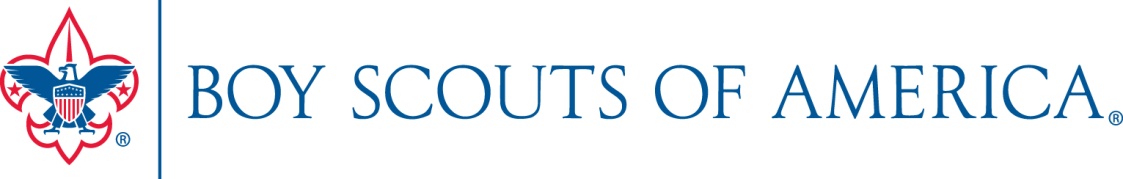 Program Hazard Analysis – New, Modified, or Recognized ActivitiesProgram Hazard Analysis – New, Modified, or Recognized ActivitiesProgram Hazard Analysis – New, Modified, or Recognized ActivitiesProgram Hazard Analysis – New, Modified, or Recognized ActivitiesProgram Hazard Analysis – New, Modified, or Recognized ActivitiesProgram Hazard Analysis – New, Modified, or Recognized ActivitiesProgram Hazard Analysis – New, Modified, or Recognized ActivitiesProgram Hazard Analysis – New, Modified, or Recognized ActivitiesDate:Program:Description:Hazard Cause / EffectHazard Cause / EffectHazard Cause / EffectCorrective ActionsCorrective ActionsCorrective ActionsCorrective ActionsHazard DescriptionCauseEffectInitial Risk RatingPossible Controlling MeasureClosing CommentsStatusFinal Risk Rating